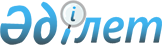 О внесении изменений в решение Астраханского районного маслихата от 26 декабря 2013 года № 5С-26-4 "О районном бюджете на 2014-2016 годы"Решение Астраханского районного маслихата Акмолинской области от 5 августа 2014 года № 5С-34-4. Зарегистрировано Департаментом юстиции Акмолинской области 8 августа 2014 года № 4306

      Примечание РЦПИ.

      В тексте документа сохранена пунктуация и орфография оригинала.



      В соответствии с пунктом 4 статьи 106 Бюджетного кодекса Республики Казахстан от 4 декабря 2008 года, подпунктом 1) пункта 1 статьи 6 Закона Республики Казахстан от 23 января 2001 года «О местном государственном управлении и самоуправлении в Республике Казахстан», Астраханский районный маслихат РЕШИЛ:



      1. Внести в решение Астраханского районного маслихата «О районном бюджете на 2014-2016 годы» от 26 декабря 2013 года № 5С-26-4 (зарегистрированное в Реестре государственной регистрации нормативных правовых актов № 3955, опубликовано 16 января 2014 года в районной газете «Маяк») следующие изменения:

      пункт 1 изложить в новой редакции:



      «1. Утвердить районный бюджет на 2014-2016 годы, согласно приложениям 1, 2 и 3 соответственно, в том числе на 2014 год в следующих объемах:



      1) доходы – 2241631,3 тысяч тенге, в том числе:



      налоговые поступления – 361660,0 тысяч тенге;



      неналоговые поступления – 5850,7 тысяч тенге;



      поступления от продажи основного капитала – 46435,7 тысяч тенге;



      поступления трансфертов – 1827684,9 тысяч тенге;



      2) затраты – 2243820,5 тысяч тенге;



      3) чистое бюджетное кредитование – 47856,6 тысяч тенге, в том числе:



      бюджетные кредиты – 52782,6 тысяч тенге;



      погашение бюджетных кредитов – 4926,0 тысяч тенге;



      4) сальдо по операциям с финансовыми активами – 29891,3 тысяч тенге:



      приобретение финансовых активов – 29891,3 тысяч тенге;



      поступления от продажи финансовых активов государства – 0,0 тысяч тенге;



      5) дефицит (профицит) бюджета – -79937,1 тысяч тенге;



      6) финансирование дефицита (использование профицита) бюджета – 79937,1 тысяч тенге.»;

      пункт 5 изложить в новой редакции:



      «5. Утвердить резерв местного исполнительного органа района на 2014 год в сумме 4800,0 тысяч тенге.»;



      приложения 1, 6 к указанному решению изложить в новой редакции, согласно приложениям 1, 2 к настоящему решению.



      2. Настоящее решение вступает в силу со дня государственной регистрации в Департаменте юстиции Акмолинской области и вводится в действие с 1 января 2014 года.      Председатель сессии

      Астраханского районного маслихата          А.Мальков      Секретарь Астраханского

      районного маслихата                        В.Собеский      СОГЛАСОВАНО      Аким Астраханского района                  Т.Ерсеитов 

Районный бюджет на 2014 год 

Бюджетные программы сельских округов на 2014 год
					© 2012. РГП на ПХВ «Институт законодательства и правовой информации Республики Казахстан» Министерства юстиции Республики Казахстан
				

Приложение 1

к решению Астраханского

районного маслихата

от 5 августа 2014 года

№ 5С-34-4

Приложение 1

к решению Астраханского

районного маслихата

от 26 декабря 2013 года

№ 5С-26-4

категория

категория

категория

категорияСумма, тысяч тенгеклассклассклассСумма, тысяч тенгеподклассподклассСумма, тысяч тенгеНаименованиеСумма, тысяч тенгеI. ДОХОДЫ2241631,3

1Налоговые поступления361660,001Подоходный налог24500,02Индивидуальный подоходный налог24500,003Социальный налог154500,01Социальный налог154500,004Налоги на собственность165993,01Налоги на имущество116450,03Земельный налог4948,04Налог на транспортные средства37020,05Единый земельный налог7575,005Внутренние налоги на товары, работы и услуги13240,02Акцизы3900,03Поступления за использование природных и других ресурсов4287,04Сборы за ведение предпринимательской и профессиональной деятельности5053,008Обязательные платежи, взимаемые за совершение юридически значимых действий и (или) выдачу документов уполномоченными на то государственными органами или должностными лицами3427,01Государственная пошлина3427,0

2Неналоговые поступления5850,701Доходы от государственной собственности2834,71Поступления части чистого дохода государственных предприятий1148,75Доходы от аренды имущества, находящегося в государственной собственности1189,07Вознаграждения по кредитам, выданным из государственного бюджета7,09Прочие доходы от государственной собственности490,002Поступления от реализации товаров (работ, услуг) государственными учреждениями, финансируемыми из государственного бюджета32,01Поступления от реализации товаров (работ, услуг) государственными учреждениями, финансируемыми из государственного бюджета32,004Штрафы, пени, санкции, взыскания, налагаемые государственными учреждениями, финансируемыми из государственного бюджета, а также содержащимися и финансируемыми из бюджета (сметы расходов) Национального Банка Республики Казахстан1180,01Штрафы, пени, санкции, взыскания, налагаемые государственными учреждениями, финансируемыми из государственного бюджета, а также содержащимися и финансируемыми из бюджета (сметы расходов) Национального Банка Республики Казахстан, за исключением поступлений от организаций нефтяного сектора1180,006Прочие неналоговые поступления1804,01Прочие неналоговые поступления1804,0

3Поступления от продажи основного капитала46435,701Продажа государственного имущества, закрепленного за государственными учреждениями1523,21Продажа государственного имущества, закрепленного за государственными учреждениями1523,203Продажа земли и нематериальных активов44912,51Продажа земли42711гра,02Продажа нематериальных активов2201,5

4Поступления трансфертов1827684,902Трансферты из вышестоящих органов государственного управления1827684,92Трансферты из областного бюджета1827684,9

Функциональная группа

Функциональная группа

Функциональная группа

Функциональная группаСуммаАдминистратор бюджетных программАдминистратор бюджетных программАдминистратор бюджетных программСуммаПрограммаПрограммаСуммаНаименованиеСуммаII. ЗАТРАТЫ2243820,5

1Государственные услуги общего характера207134,5112Аппарат маслихата района (города областного значения)14237,0001Услуги по обеспечению деятельности маслихата района (города областного значения)14237,0122Аппарат акима района (города областного значения)55310,7001Услуги по обеспечению деятельности акима района (города областного значения)54810,7003Капитальные расходы государственного органа500,0123Аппарат акима района в городе, города районного значения, поселка, села, сельского округа112934,5001Услуги по обеспечению деятельности акима района в городе, города районного значения, поселка, села, сельского округа112434,5022Капитальные расходы государственного органа500,0459Отдел экономики и финансов района (города областного значения)24652,3001Услуги по реализации государственной политики в области формирования и развития экономической политики, государственного планирования, исполнения бюджета и управления коммунальной собственностью района (города областного значения)20715,0003Проведение оценки имущества в целях налогообложения317,3010Приватизация, управление коммунальным имуществом, постприватизационная деятельность и регулирование споров, связанных с этим1500,0011Учет, хранение, оценка и реализация имущества, поступившего в коммунальную собственность1800,0015Капитальные расходы государственного органа320,0

2Оборона8564,1122Аппарат акима района (города областного значения)8564,1005Мероприятия в рамках исполнения всеобщей воинской обязанности1638,0006Предупреждение и ликвидация чрезвычайных ситуаций масштаба района (города областного значения)6926,1

3Общественный порядок, безопасность, правовая, судебная, уголовно-исполнительная деятельность500,0458Отдел жилищно-коммунального хозяйства, пассажирского транспорта и автомобильных дорог района (города областного значения)500,0021Обеспечение безопасности дорожного движения в населенных пунктах500,0

4Образование1335143,0464Отдел образования района (города областного значения)1333143,0001Услуги по реализации государственной политики на местном уровне в области образования11624,9003Общеобразовательное обучение1111221,7005Приобретение и доставка учебников, учебно- методических комплексов для государственных учреждений образования района (города областного значения)7000,0006Дополнительное образование для детей19678,0009Обеспечение деятельности организаций дошкольного воспитания и обучения66837,0015Ежемесячные выплаты денежных средств опекунам (попечителям) на содержание ребенка - сироты (детей-сирот), и ребенка (детей), оставшегося без попечения родителей12941,5040Реализация государственного образовательного заказа в дошкольных организациях образования67483,4067Капитальные расходы подведомственных государственных учреждений и организаций36356,5472Отдел строительства, архитектуры и градостроительства района (города областного значения)2000,0037Строительство и реконструкция объектов образования2000,0

6Социальная помощь и социальное обеспечение 79704,9123Аппарат акима района в городе, города районного значения, поселка, села, сельского округа18420,9003Оказание социальной помощи нуждающимся гражданам на дому18420,9451Отдел занятости и социальных программ района (города областного значения) 61200,0001Услуги по реализации государственной политики на местном уровне в области обеспечения занятости и реализации социальных программ для населения16479,0002Программа занятости16644,9005Государственная адресная социальная помощь470,0006Оказание жилищной помощи800,0007Социальная помощь отдельным категориям нуждающихся граждан по решениям местных представительных органов8896,0010Материальное обеспечение детей-инвалидов, воспитывающихся и обучающихся на дому311,0011Оплата услуг по зачислению, выплате и доставке пособий и других социальных выплат237,4016Государственные пособия на детей до 18 лет2719,0017Обеспечение нуждающихся инвалидов обязательными гигиеническими средствами и предоставление услуг специалистами жестового языка, индивидуальными помощниками в соответствии с индивидуальной программой реабилитации инвалида5364,7021Капитальные расходы государственного органа40,0025Внедрение обусловленной денежной помощи по проекту Орлеу9238,0458Отдел жилищно-коммунального хозяйства, пассажирского транспорта и автомобильных дорог района (города областного значения)84,0050Реализация Плана мероприятий по обеспечению прав и улучшению качества жизни инвалидов84,0

7Жилищно-коммунальное хозяйство338615,7123Аппарат акима района в городе, города районного значения, поселка, села, сельского округа18566,3008Освещение улиц населенных пунктов8243,0009Обеспечение санитарии населенных пунктов2026,3010Содержание мест захоронений и погребение безродных519,0011Благоустройство и озеленение населенных пунктов7778,0458Отдел жилищно-коммунального хозяйства, пассажирского транспорта и автомобильных дорог района (города областного значения)15000,0026Организация эксплуатации тепловых сетей, находящихся в коммунальной собственности районов (городов областного значения)13500,0028Развитие коммунального хозяйства1500,0464Отдел образования района (города областного значения)6327,5026Ремонт объектов в рамках развития городов и сельских населенных пунктов по Дорожной карте занятости 20206327,5472Отдел строительства, архитектуры и градостроительства района (города областного значения)298721,9003Проектирование, строительство и (или) приобретение жилья коммунального жилищного фонда7849,0004Проектирование, развитие, обустройство и (или) приобретение инженерно-коммуникационной инфраструктуры2000,0005Развитие коммунального хозяйства1500,0058Развитие системы водоснабжения и водоотведения в сельских населенных пунктах287372,9

8Культура, спорт, туризм и информационное пространство102731,3455Отдел культуры и развития языков района (города областного значения)73618,3001Услуги по реализации государственной политики на местном уровне в области развития языков и культуры5016,4003Поддержка культурно-досуговой работы42072,9006Функционирование районных (городских) библиотек17371,0007Развитие государственного языка и других языков народа Казахстана5439,0032Капитальные расходы подведомственных государственных учреждений и организаций3719,0456Отдел внутренней политики района (города областного значения)13993,0001Услуги по реализации государственной политики на местном уровне в области информации, укрепления государственности и формирования социального оптимизма граждан5641,0002Услуги по проведению государственной информационной политики через газеты и журналы4672,0003Реализация мероприятий в сфере молодежной политики3190,0032Капитальные расходы подведомственных государственных учреждений и организаций490,0465Отдел физической культуры и спорта района (города областного значения)11620,0001Услуги по реализации государственной политики на местном уровне в сфере физической культуры и спорта4923,0006Проведение спортивных соревнований на районном (города областного значения) уровне2679,0007Подготовка и участие членов сборных команд района (города областного значения) по различным видам спорта на областных спортивных соревнованиях4018,0472Отдел строительства, архитектуры и градостроительства района (города областного значения)3500,0008Развитие объектов спорта3500,0

10Сельское, водное, лесное, рыбное хозяйство, особо охраняемые природные территории, охрана окружающей среды и животного мира, земельные отношения88519,0459Отдел экономики и финансов района (города областного значения)6968,0099Реализация мер по оказанию социальной поддержки специалистов6968,0462Отдел сельского хозяйства района (города областного значения)8979,0001Услуги по реализации государственной политики на местном уровне в сфере сельского хозяйства8879,0006Капитальные расходы государственного органа100,0463Отдел земельных отношений района (города областного значения)11124,0001Услуги по реализации государственной политики в области регулирования земельных отношений на территории района (города областного значения)10124,0004Организация работ по зонированию земель1000,0473Отдел ветеринарии района (города областного значения)61448,0001Услуги по реализации государственной политики на местном уровне в сфере ветеринарии5791,4007Организация отлова и уничтожения бродячих собак и кошек298,9008Возмещение владельцам стоимости изымаемых и уничтожаемых больных животных, продуктов и сырья животного происхождения386,0010Проведение мероприятий по идентификации сельскохозяйственных животных1030,7011Проведение противоэпизоотических мероприятий53941,0

11Промышленность, архитектурная, градостроительная и строительная деятельность8453,0472Отдел строительства, архитектуры и градостроительства района (города областного значения)8453,0001Услуги по реализации государственной политики в области строительства, архитектуры и градостроительства на местном уровне8453,0

12Транспорт и коммуникации20986,3123Аппарат акима района в городе, города районного значения, поселка, села, сельского округа1906,0013Обеспечение функционирования автомобильных дорог в городах районного значения, поселках, селах, сельских округах1906,0458Отдел жилищно-коммунального хозяйства, пассажирского транспорта и автомобильных дорог района (города областного значения)19080,3023Обеспечение функционирования автомобильных дорог19080,3

13Прочие41941,7123Аппарат акима района в городе, города районного значения, поселка, села, сельского округа23231,0040Реализация мер по содействию экономическому развитию регионов в рамках Программы "Развитие регионов"23231,0458Отдел жилищно-коммунального хозяйства, пассажирского транспорта и автомобильных дорог района (города областного значения)7522,0001Услуги по реализации государственной политики на местном уровне в области жилищно-коммунального хозяйства, пассажирского транспорта и автомобильных дорог7522,0459Отдел экономики и финансов района (города областного значения)4800,0012Резерв местного исполнительного органа района (города областного значения)4800,0494Отдел предпринимательства и промышленности района (города областного значения)6388,7001Услуги по реализации государственной политики на местном уровне в области развития предпринимательства и промышленности6388,7

14Обслуживание долга7,0459Отдел экономики и финансов района (города областного значения)7,0021Обслуживание долга местных исполнительных органов по выплате вознаграждений и иных платежей по займам из областного бюджета7,0

15Трансферты11520,0459Отдел экономики и финансов района (города областного значения)11520,0006Возврат неиспользованных (недоиспользованных) целевых трансфертов11520,0III. Чистое бюджетное кредитование47856,6Бюджетные кредиты52782,6

10Сельское, водное, лесное, рыбное хозяйство, особо охраняемые природные территории, охрана окружающей среды и животного мира, земельные отношения52782,6459Отдел экономики и финансов района (города областного значения)52782,6018Бюджетные кредиты для реализации мер социальной поддержки специалистов52782,6Погашение бюджетных кредитов4926,0

5Погашение бюджетных кредитов4926,01Погашение бюджетных кредитов4926,01Погашение бюджетных кредитов, выданных из государственного бюджета4926,0IV. Сальдо по операциям с финансовыми активами29891,3Приобретение финансовых активов29891,3

13Прочие29891,3458Отдел жилищно-коммунального хозяйства, пассажирского транспорта и автомобильных дорог района (города областного значения)29891,3065Формирование или увеличение уставного капитала юридических лиц29891,3Поступления от продажи финансовых активов государства0,0V. Дефицит (профицит) бюджета-79937,1VI. Финансирование дефицита (использование профицита) бюджета79937,1

Приложение 2

к решению Астраханского

районного маслихата

от 5 августа 2014 года

№ 5С-34-4

Приложение 6

к решению Астраханского

районного маслихата

от 26 декабря 2013 года

№ 5С-26-4

Администратор бюджетных программ

Администратор бюджетных программ

Администратор бюджетных программСумма, тысяч тенгеПрограммаПрограммаСумма, тысяч тенгеНаименованиеСумма, тысяч тенгеВсего175058,7Астраханский сельский округ

123Аппарат акима района в городе, города районного значения, поселка, села, сельского округа42226,3001Услуги по обеспечению деятельности акима района в городе, города районного значения, поселка, села, сельского округа14234,0003Оказание социальной помощи нуждающимся гражданам на дому4218,0008Освещение улиц населенных пунктов6643,0009Обеспечение санитарии населенных пунктов805,3010Содержание мест захоронений и погребение безродных470,0011Благоустройство и озеленение населенных пунктов7700,0013Обеспечение функционирования автомобильных дорог в городах районного значения, поселках, селах, сельских округах1906,0040Реализация мер по содействию экономическому развитию регионов в рамках Программы "Развитие регионов"6250,0Бесбидаикский сельский округ

123Аппарат акима района в городе, города районного значения, поселка, села, сельского округа7185,5001Услуги по обеспечению деятельности акима района в городе, города районного значения, поселка, села, сельского округа6689,5022Капитальные расходы государственного органа100,0040Реализация мер по содействию экономическому развитию регионов в рамках Программы "Развитие регионов"396,0Есильский сельский округ

123Аппарат акима района в городе, города районного значения, поселка, села, сельского округа9908,0001Услуги по обеспечению деятельности акима района в городе, города районного значения, поселка, села, сельского округа7603,0003Оказание социальной помощи нуждающимся гражданам на дому1233,0040Реализация мер по содействию экономическому развитию регионов в рамках Программы "Развитие регионов"1072,0Жалтырский сельский округ

123Аппарат акима района в городе, города районного значения, поселка, села, сельского округа22999,0001Услуги по обеспечению деятельности акима района в городе, города районного значения, поселка, села, сельского округа13162,0003Оказание социальной помощи нуждающимся гражданам на дому3567,0008Освещение улиц населенных пунктов1600,0009Обеспечение санитарии населенных пунктов321,0010Содержание мест захоронений и погребение безродных49,0011Благоустройство и озеленение населенных пунктов78,0040Реализация мер по содействию экономическому развитию регионов в рамках Программы "Развитие регионов"4222,0Жарсуатский сельский округ

123Аппарат акима района в городе, города районного значения, поселка, села, сельского округа5363,0001Услуги по обеспечению деятельности акима района в городе, города районного значения, поселка, села, сельского округа4987,0022Капитальные расходы государственного органа100,0040Реализация мер по содействию экономическому развитию регионов в рамках Программы "Развитие регионов"276,0село Каменка

123Аппарат акима района в городе, города районного значения, поселка, села, сельского округа7779,0001Услуги по обеспечению деятельности акима района в городе, города районного значения, поселка, села, сельского округа6447,0003Оказание социальной помощи нуждающимся гражданам на дому515,0022Капитальные расходы государственного органа100,0040Реализация мер по содействию экономическому развитию регионов в рамках Программы "Развитие регионов"717,0Кызылжарский сельский округ

123Аппарат акима района в городе, города районного значения, поселка, села, сельского округа10238,0001Услуги по обеспечению деятельности акима района в городе, города районного значения, поселка, села, сельского округа7409,0003Оказание социальной помощи нуждающимся гражданам на дому1433,0040Реализация мер по содействию экономическому развитию регионов в рамках Программы "Развитие регионов"1396,0Колутонский сельский округ

123Аппарат акима района в городе, города районного значения, поселка, села, сельского округа9514,0001Услуги по обеспечению деятельности акима района в городе, города районного значения, поселка, села, сельского округа6975,0003Оказание социальной помощи нуждающимся гражданам на дому636,0009Обеспечение санитарии населенных пунктов900,0022Капитальные расходы государственного органа100,0040Реализация мер по содействию экономическому развитию регионов в рамках Программы "Развитие регионов"903,0Николаевский сельский округ

123Аппарат акима района в городе, города районного значения, поселка, села, сельского округа10055,0001Услуги по обеспечению деятельности акима района в городе, города районного значения, поселка, села, сельского округа7803,0003Оказание социальной помощи нуждающимся гражданам на дому915,0040Реализация мер по содействию экономическому развитию регионов в рамках Программы "Развитие регионов"1337,0Новочеркасский сельский округ

123Аппарат акима района в городе, города районного значения, поселка, села, сельского округа10229,7001Услуги по обеспечению деятельности акима района в городе, города районного значения, поселка, села, сельского округа7197,0003Оказание социальной помощи нуждающимся гражданам на дому1249,7040Реализация мер по содействию экономическому развитию регионов в рамках Программы "Развитие регионов"1783,0Острогорский сельский округ

123Аппарат акима района в городе, города районного значения, поселка, села, сельского округа9089,0001Услуги по обеспечению деятельности акима района в городе, города районного значения, поселка, села, сельского округа6073,0003Оказание социальной помощи нуждающимся гражданам на дому2096,0040Реализация мер по содействию экономическому развитию регионов в рамках Программы "Развитие регионов"920,0Первомайский сельский округ

123Аппарат акима района в городе, города районного значения, поселка, села, сельского округа12898,2001Услуги по обеспечению деятельности акима района в городе, города районного значения, поселка, села, сельского округа9123,0003Оказание социальной помощи нуждающимся гражданам на дому1555,2040Реализация мер по содействию экономическому развитию регионов в рамках Программы "Развитие регионов"2220,0Староколутонский сельский округ

123Аппарат акима района в городе, города районного значения, поселка, села, сельского округа9873,0001Услуги по обеспечению деятельности акима района в городе, города районного значения, поселка, села, сельского округа8052,0003Оказание социальной помощи нуждающимся гражданам на дому623,0040Реализация мер по содействию экономическому развитию регионов в рамках Программы "Развитие регионов"1198,0Узункольский сельский округ

123Аппарат акима района в городе, города районного значения, поселка, села, сельского округа7701,0001Услуги по обеспечению деятельности акима района в городе, города районного значения, поселка, села, сельского округа6680,0003Оказание социальной помощи нуждающимся гражданам на дому380,0022Капитальные расходы государственного органа100,0040Реализация мер по содействию экономическому развитию регионов в рамках Программы "Развитие регионов"541,0